5 неоспоримых истин о личном развитии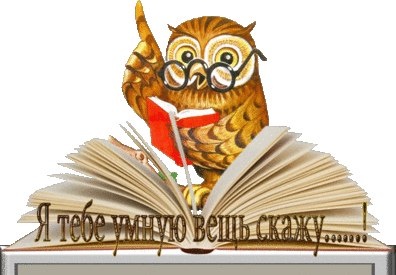 1. Приобретенные знания еще не гарантируют то, что вы будете расти и развиваться, главное – умение их применить.2. Хорошая идея без действий – ничто.3. Возможности нужно не искать, а создавать.4. На 10% нашей жизни влияют неконтролируемые обстоятельства, а на оставшиеся 90% – то, как мы реагируем на эти обстоятельства.5. То, что мы не начнем сегодня, не может быть закончено завтра, поэтому никогда не нужно откладывать.6. Дожидаясь идеальных условий для того, чтобы осуществить свои планы, вы можете остаться ни с чем.7. Пока вы будете продолжать делать то, что вы делаете, вы будете продолжать получать то, что вы получаете.8. Не стоит бояться перемен. Чаще всего они случаются именно в тот момент, когда они необходимы.9. Дисциплина нужна для того, чтобы из того, что вы хотите больше всего и того, что вы хотите прямо сейчас, вы всегда выбирали первое.10. Чем тяжелее путь, тем больший успех ждет в его конце.11. Сложные времена не могут длиться вечно, но если человек усложняет все сам – это навсегда.12. Многие успешные люди переносили множество неудач, прежде чем добиться своего.13. Ни один человек не рождается успешным.14. Есть очень много вещей, о которых мы ничего не знаем.15. Наличие плана с какими-либо недостатками лучше, чем отсутствие плана вообще.16. Сначала нужно учиться отвечать «да». Это разнообразит вашу жизнь и поможет вам найти цель. Сделав это, научитесь отвечать «нет», чтобы полностью сосредоточиться на этой цели и отказаться от всего лишнего.17. Независимо от того, как вы зарабатывать на жизнь, вы работаете только на одного человека – на себя. Главное, решить что вы продаете, и кому?18. У всех нас есть свои сильные стороны. То, что сработало у кого-то другого, может не сработать у вас, и наоборот.19. Вы никогда не станете обладателем хорошей идеи, если перед этим не сгенерируете множество плохих.20. Быть занятым и быть продуктивным – это две разные вещи.21. Быть счастливым и быть успешным – это две разные вещи.22. В каждой ситуации у вас есть выбор.23. Успех – это не доминирование над другими, это доминирование над собственным потенциалом.24. Жизнь полна возможностей, благодаря которым вы можете стать тем, кем вы хотите.25. Вы имеете полное право быть счастливыми. Осуществите вы это право или нет, зависит только от вас.